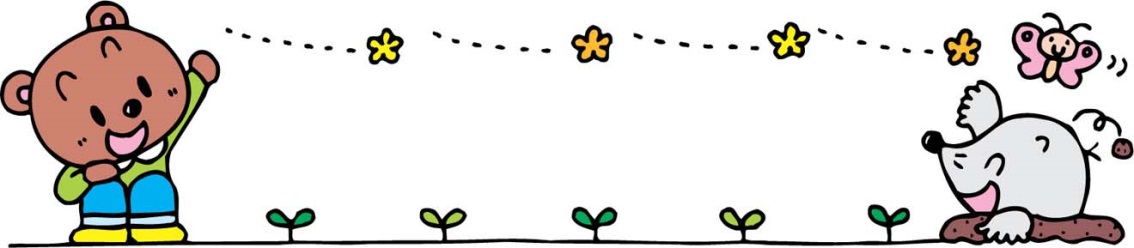 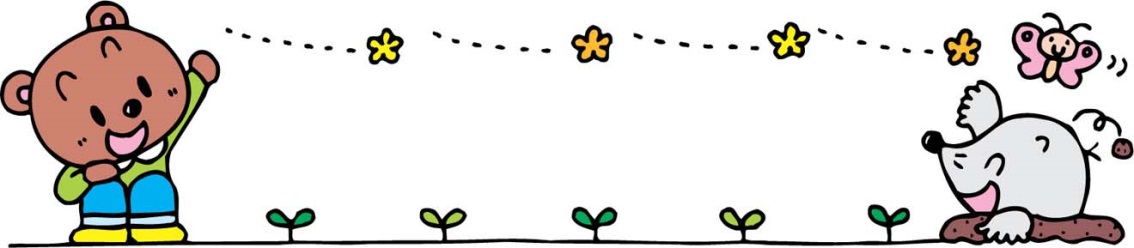 　5月も終わりが近づき暑さを感じれるようになり、体調管理が難しい時ですね。さて、保育者を目指す1年生が初めて保育者デビューをいたします。わからないことがたくさんある学生にいろいろと子育てについて教えてくださるとうれしいです。お時間のある方は是非あそびに来てくださいね！！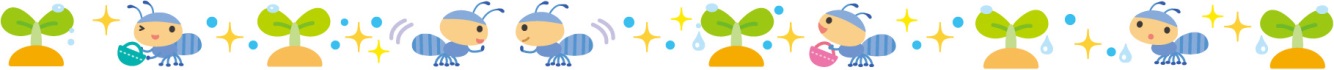 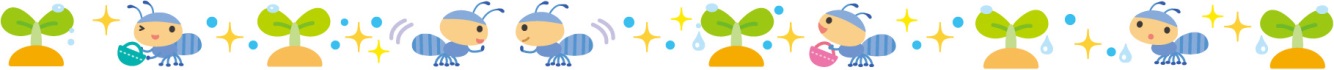 日　時　　6月29日（土）10:00～11:45　　　　　場　所　　遠州栄光教会（別案内参照）　　　　　　　　　　※駐車場は第1駐車場をご利用ください。　　　　　内　容　　各グループが担当する子どもさんを対象とした手作りおもちゃでの交流　　　　　　　　　　子育てに関して保護者の方へのインタビュー参加を希望される方は、FAXまたはメールにて下記の内容をご連絡をお願いいたします。○参加される方のお名前・子どもさんのお名前と年齢（6月1日時点）○日中連絡ができる連絡先・ＦＡＸ・E-MAILアドレス○駐車場使用の有無○写真撮影の有無、ブログ掲載の有無